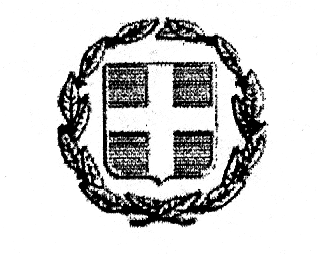 ΘΕΜΑ : «Πρόσκληση εκδήλωσης ενδιαφέροντος για την πραγματοποίηση  τριήμερης περιβαλλοντικής εκδρομής στην Φλώρινα»      Ο Διευθυντής του 2ου ΕΠΑΛ ΣΤΑΥΡΟΥΠΟΛΗΣ σύμφωνα με την 33120/ΓΔ4/28-02-2017 υπουργική απόφαση που δημοσιεύτηκε στο ΦΕΚ 681/τ.Β’/06-03-2017  Προσκαλεί        Τα ενδιαφερόμενα γραφεία γενικού τουρισμού, που πληρούν τις προβλεπόμενες από το νόμο προϋποθέσεις λειτουργίας, να καταθέσουν στο σχολείο μας σε σφραγισμένο φάκελο με εξουσιοδοτημένο εκπρόσωπό τους, προσφορά για την τριήμερη περιβαλλοντική  εκδρομη, βάσει των εξής προδιαγραφών για τον παρακάτω προορισμό.Φλώρινα – Νυμφαίο - Πρέσπας – Παναγία Σουμελά οδικώς με επιστροφή στη Θεσσαλονίκη με διάρκεια 3 ημέρες (2 διανυκτερεύσεις) 1) Χρονική περίοδος υλοποίησης της εκδρομής: 17-18-19 Μαΐου 20182) Προβλεπόμενος αριθμός μαθητών 40 (+/-3).3) Συνοδοί: 3 (τρείς)  καθηγητές και 1 (ένας) αρχηγός εκδρομής.4) Μεταφορικό μέσο: Λεωφορείο για τις μετακινήσεις (αναχώρηση από το χώρο του σχολείου και επιστροφή στον ίδιο χώρο.) 5) Κατηγορία καταλύματος: ξενοδοχείο 3 ή 4 αστέρων. Οι μαθητές σε δίκλινα ή τρίκλινα δωμάτια και  οι καθηγητές σε μονόκλινα δωμάτια.6) Διατροφή: Πρωινό 7) Υποχρεωτική ασφάλιση αστικής και επαγγελματικής ευθύνης διοργανωτή σύμφωνα με την κείμενη νομοθεσία. Επίσης ιατροφαρμακευτική ασφάλιση η οποία να καλύπτει όλα τα έξοδα σε περίπτωση ατυχήματος ή ασθένειας μαθητή ή καθηγητή.8) Υπεύθυνη δήλωση του ταξιδιωτικού γραφείου ότι διαθέτει ειδικό σήμα και ότι βρίσκεται  σε ισχύ. Εγγυητική επιστολή διεκπεραίωσης της εκδρομής.9) Συγκεκριμένη αναφορά, στην τελική τιμή προσφοράς, όχι μόνο στη συνολική τιμή του οργανωμένου ταξιδιού αλλά και στην τελική επιβάρυνση ανά μαθητή, οπωσδήποτε να περιλαμβάνονται όλοι οι απαιτούμενοι, κατά περίπτωση, φόροι καθώς και ο ΦΠΑ.  10) Δωρεάν συμμετοχές μαθητών 3.11) Ατομικές αποδείξεις για όλους τους εκδρομείς μαθητές.      Κατάθεση κλειστών προσφορών στο γραφείο του Διευθυντή σε σφραγισμένο φάκελο με εξουσιοδοτημένο εκπρόσωπό τους (Ακρίτων & Θρακης4 2ο ΕΠΑΛ Σταυρούπολης Θεσσαλονίκης), από Τρίτη 16 Απριλίου έως και την Πέμπτη 19 Απριλίου και  ώρα 11η                                                                                                   Ο Διευθυντής 
                                                                            Δρ. Εγγονόπουλος-Παπαδόπουλος Βασίλειος                  Φυσικός Ρ/Η-κλ. ΠΕ1210